Individual Guide On Animated Video ProductionTo survive today's competition, businesses need unique marketing strategies. They need to share their story with the world and demonstrate why they should be trusted. To do this, companies can hire video production services. Even though you may be a visionary leader, you may not have the technical skills or expertise necessary to produce high-quality videos. This is where a video production agency comes in. They are equipped with the necessary technical knowledge, industry experience and tools to help companies achieve success through effective video marketing. While video marketing is not new, the popularity of using it in marketing has increased with the advent internet. Experts suggest companies using video marketing for social media platforms are more successful than the ones who don't. If you're looking for more information on animated video production london, just go to the mentioned above site.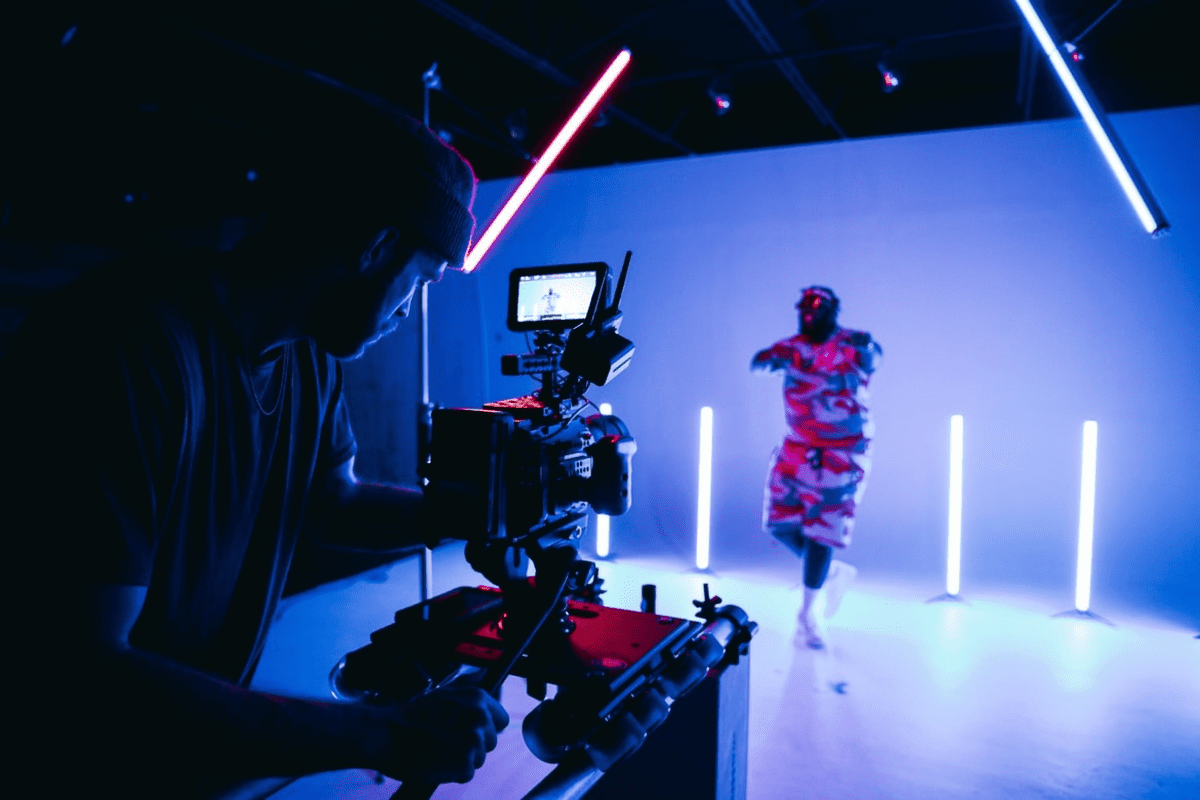 All brands should tell the whole story, no matter how small or large. Marketing is crucial if there are not enough opportunities. You want people to feel connected to your brand. People feel emotionally connected through videos and would like to purchase from brands that benefit them. A technical expert is essential for businesses who are new to video marketing. A video production company has the experience to help you because they have worked for many clients. Videos can bring back memories and trigger emotions. You can create, host and manage your videos online and recycle them when necessary. The greatest thing about video marketing and production is their ability to be used on multiple platforms with many variations. Video marketing is data-driven and allows companies to track user reactions. Full-service video production services allow businesses to achieve their visions and reach a wide audience on all social platforms. Social media marketing works well with video and many people love to watch them. Some people like long videos, while others enjoy short clips. No matter how long a video is, you must still provide relevant content. Videos are an eye-opener and appeal to everyone. Experts agree that videos boost customer feedback, increase subscriber numbers, and increase sales. It's a win for both the customer AND the company. Video production companies assist their clients in increasing their revenue and developing quality digital marketing strategies. Businesses can influence the buying decisions of users and inform customers about their services. Videos can help customers understand the benefits of what they're purchasing. Many businesses have launched new products using videos. Video marketing is essential if you are serious about your clients and your business. This will increase your sales and give your customers the freedom to choose. People use different search engines before they spend their money on service. According to marketers, video marketing can increase search results and help people get the best possible results. Professional video production and filmmaking companies are recommended for businesses to obtain the best results possible and increase site traffic.